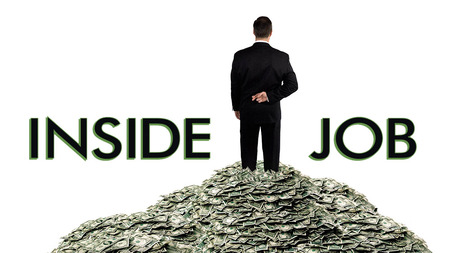 List some of the causes of the 2008 financial crisis:What is deregulation?What does the phrase “too big to fail” refer to?Describe the analogy of the oil tanker as it relates to the financial crisis?What are derivatives?What changed about how mortgage payments are made?What is a AAA rating?Part II:  The BubbleWhat does the housing bubble refer to?How was this all like a Ponzi scheme?Skip 46:00-47:35What is the problem with people owing 99% of the value of their home?Skip 51:40-54:00